PERSON SPECIFICATION	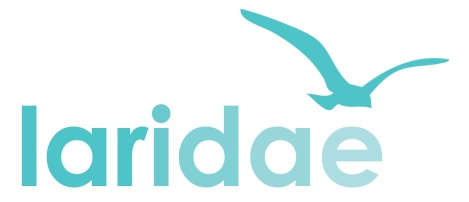 Key to assessment methods; (A) Application form (I) Interview (CS) Case Study. References will be used to help confirm suitability for the post. Post Title: Engagement and Project Officer (Learning Disability and Autism focus)Post Title: Engagement and Project Officer (Learning Disability and Autism focus)Post Title: Engagement and Project Officer (Learning Disability and Autism focus)EssentialDesirableAssessbyKnowledge Knowledge Knowledge Knowledge and willingness to learn about health and social care issues as they effect particular groups, e.g. people with Learning Disabilities / people with Autism.An understanding of equality and diversity issues as they apply to health and social care services and to participation more generallyExperience of creating and implementing engagement strategies/plans with a variety of groups i.e. service-users, carers, families, the wider public Understanding of good practice in engagement and a range of participatory approaches and methods to gather feedback from groups and individualsA broad understanding of the importance of information, advice and advocacy in enabling people to:get the best from health and care services they may require enjoy independence and quality of life A working knowledge and understanding of the following in Liverpool:information, advice and advocacy services A knowledge and understanding of safeguarding   proceduresA, I & CSExperienceExperienceExperienceProven ability to engage with all sections of the community, particularly people who might need additional support to participate including people with learning disabilities and people with AutismWorking in partnership with a wide range of stakeholders including service users, carers, patients, service providers and commissioners, diverse community groups and community/voluntary organisations and other stakeholders. Demonstrate the ability to deal with highly confidential / contentious information in a discreet and appropriate mannerSuccessfully leading projects from development through to completion  Experience of undertaking service evaluation and researchGathering and learning from people’s experience in a person centred way including:Developing accessible questionnairesCollecting information through interviews or focus groupsAnalysing informationDrawing conclusions/recommendationsProducing well evidenced and readable reportsA, I & CS Skills and competenciesSkills and competenciesSkills and competenciesWe are looking for someone who has good organisational skillsThese include: Being able to determine priorities, manage time effectively and work to competing deadlinesAble to ensure that meetings are scheduled, rooms booked and meeting note and agendas are circulated in a timely way.We are looking for someone who has excellent communication skillsThese include:The ability to tailor verbal communication to the particular audience, including professionals from different sectors, members of the public Having a high standard of written English to communicate in an accessible and professional manner Experience of or willingness to learn to produce documents in Easy Read Able to working with people to raise and articulate their own issuesAbility to obtain the experiences of people through interesting and engaging sessions, to identify issues of concern, and to record feedback accurately Ability to produce engaging and informed reports Ability to understand complex information and to present it in a logical way, leading to informed recommendationsWe are looking for someone who is competent in using IT This includes:Familiarity with using a variety of programmes, including Word, Excel, Access  and zoomA range of social media platforms (Facebook, Twitter, Instagram, Tiktok) The ability to learn how to use Healthwatch Liverpool specific data and IT systems Ability to use the Live Well directory and Wellbeing Liverpool website and other reliable sources of information onlineThe ability to read, understand and digest large volumes of information, identifying areas of strategic importance and where Healthwatch Liverpool needs to gather and share public experiencesA, I & CSA, I & CSPersonal AttributesPersonal AttributesPersonal AttributesIs a good listener, with a supportive and patient mannerIs committed to working as an equal partner with specific communities to empower them to raise issues affecting themHas the ability to deal with members of the public who may be experiencing stressful situationsHas sensitivity, insight and an understanding of the different needs and wishes of individuals Enjoys communicating with people and learning from the interactionHas the capacity to use initiative independently, whilst being able to work as part of a teamHas a willingness to work flexibly in a wide-ranging service and to travel so that outreach and engagement work can take place at times and places appropriate to local communitiesHas enthusiasm for community engagement and the ability to motivate and enthuse others A, I & CSOtherOtherOtherWe are looking for someone who can demonstrate an understanding of, and a commitment to, the principles of equality and inclusion that inform the work of Liverpool Advocacy Rights Information Development and Equality (LARIDAE)This involves having:A firm belief in the equal rights and dignity of all human beingsAn understanding of the barriers and discrimination often experienced by members of our communities which can devalue and exclude themA commitment to a person-centred approach and involvement of people who use services in all aspects of health and care services. Have an appreciation of the difficulties that the public may face in accessing and using services A, I & CSAvailability Availability Availability Willingness to work flexibly and to travel so that outreach work can take place at times and places appropriate to local people and communities